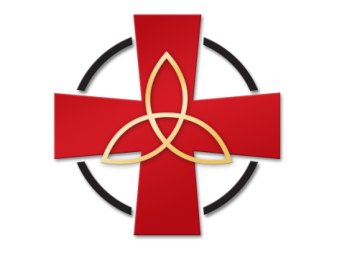 Holy Trinity Seminary Applications 2018 3131 Vince Hagan DriveIrving, TX  75062APPLICATION FORM Type, do not handwrite, your answers.Expand the response box to whatever size you need to answer the item.GENERAL INFORMATIONBe sure to submit two passport size photographs.Seminary admissions email:   htsadmissions@holytrinityseminary.org2018 HTS ApplicationFAMILY BACKGROUNDEDUCATIONAL BACKGROUNDWORK EXPERIENCEPERSONAL DATARELIGIOUS BACKGROUNDVOCATIONAL GOALS AND ATTITUDESMILITARY SERVICEBesides writing your detailed autobiography, being careful to follow the directions for how it is to be done, please also do the autobiography timeline (see the end of this application form).Send this application by email only to:htsadmissions@holytrinityseminary.org************************************************************************************************************Please enter any further information on additional pages (for example, see questions 46 and 65 above).2018 HTS APPLICATION FORMDate of application:1.  Full legal name:2.  First name preference:  3.  Studying for (arch)diocese of :4.  Full home address (street, city, state, zip):5.  Home telephone:6.  Mobile phone:7.  Email address:8.  Date of birth:9.  Birthplace (city, state)10.  Diocese of birth:11.  Year of formation (indicate one option):   1st college, 2nd college, 3rd college, 4th college, 1st Pre-Theology, 2nd Pre-Theology12.  Social security number:13.  Passport number (as applicable):14.  Date of expiration (as applicable):15.  Visa type (as applicable):16.  Visa number (as applicable):17.  I-94 date of expiration (as applicable):18.  I-20 date of expiration (as applicable):19.  Will you bring a car on campus for personal use?   20.  If yes, list the make, model, and license plate number:  21.  Father22.  MotherName:Name:Full address:Full address:Birthplace (city, state):Birthplace (city, state):Living or deceased:Living or deceased:If deceased, when:If deceased, when:If deceased, cause of death:If deceased, cause of death:Highest grade completed:Highest grade completed:Occupation:Occupation:Religion:Religion:23.  Parents’ marital status:24.  Was either parent in a previous marriage?  If so, please explain:25.  If parents are separated or divorced, is either remarried?  If so, please explain:26.  If parents are divorced, which one should seminary mailings ordinarily be sent to?27.  Siblings.  Please list:Name                                  Age       Occupation/School year                    Marital status     Practicing Catholic28.  Where are you in the order of your siblings?29.   Emergency contact:Name                                   Relationship                 Address                                            Phone number30.  Do you have any close relatives who are priests, deacons, or in religious life?  If so, please explain:31.  High school(s) attended:Name of high school                                          City / State                                              Dates attended32.  If you did not attend Catholic schools, please indicate the extent of your religious education (e.g., parish school of religion):33.  College(s) / universities attended:Name of college/university           City/State        Dates attended      Major        Grade/Degree completed34.  Approximate GPA high school:35.  Approximate GPA college (as applicable):36.  What studies did you like best?37.  What studies did you like least?38.  What courses, if any, have you failed?39.  Extra-curricular activities (social and athletic):40.  Honors, awards, elected positions:41.  Modern foreign languages:Language                                       Reading ability              Speaking ability              Writing ability42.  Classical languages: 43.  If your college major was not philosophy, which, if any, philosophy courses have you taken?44.  College-level theology courses taken:45.  In what skills or areas of education do you have special training or qualifications?46.  Have you ever been dismissed from any school or seminary?  If yes, please give a full explanation at the end of this application form.47.  List chronologically to the present any paid work you have done.  Employer / location                              Dates (to/from)              Type of work                          Liked / Disliked48.  Concerning your present or most recent full-time job:Employer/location:Address:Job title:Duties:Duration:Salary per month:Reason(s) for leaving:What did you like most about this work:What did you like least about this work: 49.  Have you ever been fired from a job?  If yes, please explain.50.  Have you performed volunteer work?  If so, please list.51.  Do you belong to any professional organizations?  If so, please name them.52.  What have you learned about yourself from having to meet school or job responsibilities?53.  Approximately how much free time do you have apart from school and/or work, and how do you spend it?   Include hobbies and interests.54.  What types of books do you prefer reading?  55.  Give the titles of two books you recently have read.56.  What periodicals do you regularly read?57.  Which websites do you frequent?58.  Do you have a Facebook account?59.  What neighborhood, civic, social or service organizations do you belong to?60.  Have you exercised any form of leadership in any of your free-time activities?  If yes, please describe.61.  Have you ever dated?62.  If so, how old were you when you had your first date?63.  Have you gone steady?64.  Have you been engaged?65.  Have you been married?  If yes, please give a full explanation at the end of this application form. 66.  Are you currently dating?67.  Do you think you would make a good husband?68.  Do you think you would make a good father?69.  Do you have any near relative who is dependent on you financially?  If so, please explain.70.  Are you in serious debt, such that it causes you anxiety?  If so, please explain.71.  Have you ever been arrested?If so, at what age?If so, please explain.72.  BaptismDate                         Church                         City & State73.  First CommunionDate                         Church                         City & State74.  ConfirmationDate                         Church                         City & State75.  Parents’ MarriageDate                         Church                         City & State76.  Does either parent belong to one of the Eastern Catholic Churches?  If so, which parent and which Eastern Catholic Church?77.  Current parish and full address:78:  Current pastor and associate pastor (as applicable):79.  Indicate the frequency of the following for yourself:Mass attendance                              Sacrament of Reconciliation80.  Indicate the frequency of the following for your parents (as applicable):Mass attendance                              Sacrament of Reconciliation81.  Have you ever been away from the Church for a period of time?   If so, from when to when?82.  Have you ever belonged to a church other than the Roman Catholic Church?  If so:What denomination:                                     Time of conversion:83.  Indicate the usual religious practices in your home:84.  List the ways in which you have been involved in the Church (e.g., server/acolyte, choir member, reader, religion teacher, youth group, retreats, etc.).85.  List the dioceses in which you have resided for six months or longer after 14 years of age (including residence at a school / college / seminary outside your home diocese).86.  If you have ever applied for or been accepted as a candidate for any other diocese or religious order, or secular institute, please give the following:Name of diocese, order, institute                 Dates entering / leaving                  Level at time of leaving87.  Did you leave on your own accord or were you asked to leave?   If you were asked to leave, please explain.88.  Have you ever bound yourself by oaths, vows, or promises in a religious organization?  If so, please explain and give any pertinent dates.89.  Were such bonds temporary or perpetual?   90.  Have they expired or been dispensed?91.  If you have received any of the following, please give the pertinent information and include a copy of the certificate.Ministry               Date                       Place / City & State                         Instituting BishopCandidacyReaderAcolyte92.  How old were you when you first thought of becoming a priest?93.  Who, besides yourself, contributed most to your choosing this vocation?94.  Have you discussed your desire to entire the seminary with your pastor?95.  Do your parents approved of yours studying for the priesthood?96.  What skills, aptitudes, and experiences do you have which may be valuable in your ministry as a priest?97.  What motivates you to want to serve your particular diocese?  98.  If you are ordained, what kind of priestly ministry would you like to do?99.  If you were not to become a priest, what other careers would you consider?100.  What is your understanding of priestly celibacy?101.  What apprehensions do you have about your decision to study for the diocesan priesthood?102.  What are some of the duties which priests perform that you find appealing?103.  What do you think might be the hardest thing for you in being a priest?104.  Would you be willing to serve as a priest in economically poor parishes?105.  If the Spanish language is important in your diocese, are you willing to learn Spanish?106.  If you have registered for Selective Service, please provide:Selective service number:Classification:Local board number:Street, city/state/zip: 107.  If you have served in the military, please provide:Branch of service:Date of enlistment:Rank at discharge:Date of discharge:Type of discharge:Combat:   yes   noDuties (mode of service):Reserve status:108.  What did you like best about the service?109.  What did you like least about the service?Autobiography TimelineAutobiography TimelineAutobiography TimelineAutobiography TimelineAutobiography TimelinePlease list the significant persons, places, and events in your life. Please list the significant persons, places, and events in your life. Please list the significant persons, places, and events in your life. Please list the significant persons, places, and events in your life. Please list the significant persons, places, and events in your life. FamilyFaithYearSchool/WorkFriendships/Relationships201620152014201320122011201020092008200720062005200420032002200120001999199819971996199519941993199219911990198919881987198619851984198319821981198019791978197719761975